Závěrečná zpráva vzdělávací akce (vzorová)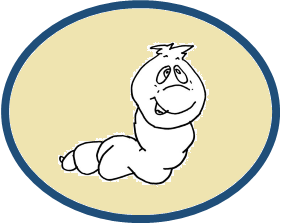 ČK Červík 2020Červen 2019Jak číst tento dokumentVětšina nadpisů kapitol je přímo převzata z doporučené osnovy projektu. Kurzívou jsou pak označeny nadpisy, které jsou doplněny nad rámec této osnovy. Modrou kurzívou jsou uvedeny vysvětlivky u některých kapitol vzorového projektu. Budete-li vycházet z tohoto vzoru, před odevzdáním projektu vysvětlivky smažte.Zeleně je pak uvedeno ex-post hodnocení jednotlivých prezentovaných částí (závěrečná zpráva)Základní organizační údaje Název a typ akce ČK Červík je dle členění Směrnice ke vzdělávacím akcím vzdělávací akcí typu 1b – Čekatelský kurz 
se zkouškou o délce min. 3 víkendy (tedy 9 pobytových dní).Znak/Logo akce Viz titulní list projektu.Pořadatel akceJunák - český skaut, kraj Praha, z. s.Senovážné náměstí 24Praha 1110 00IČO: 61387959, ev. č.: 110 Termíny a místa konání jednotlivých částí akceV případě, že má kurz jednodenní nebo kratší část, je nutné uvést počet hodin, které taková část trvá.31. 1. – 2. 2. 2020		Mentaurov21. – 23. 2. 2020		Pardubice27. – 29. 3. 2020		Praha – Křížek15. – 17. 5. 2020		JičínAkce proběhla dle výše uvedeného plánu.  Web akce a sociální médiawww.skauting.cz/cervikfacebook: ČK ČervíkStručné představení akceČK Červík je víkendový čekatelský kurz pro 16leté a starší skauty a skauty z celé republiky. Ve čtyřech setkáních nabídneme programy sloužící k rozvoji ve všech oblastech čekatelského působení, na závěr budou úspěšní absolventi odměněni složením čekatelské zkoušky.Stavíme nejen na přednáškách (a i ty děláme co nejpoutavěji), ale i na jiných formách – diskuzích, modelových situacích, velkých simulačních hrách a spoustě dalšího. Na nudu u nás rozhodně čas není. Cíle akce nad rámec získání kvalifikace a způsob jejich vyhodnocení V této kapitole přinášíme několik variant formálního zápisu cílů, v každé variantě vždy jeden cíl. Není zde představena kompletní „vzorová“ sada cílů, jejichž prosté převzetí by postačovalo k sestavení cílů kurzu. Některé kurzy člení cíle do oblastí (např. Cíle směřující k účastníkům samotným, Cíle směřující k domovským oddílům účastníků, Cíle směřující k týmu, Cíle směřující k Junáku jako celku – ty zejména u ILŠ). To není podmínkou, uvádíme zde pro případnou inspiraci.Varianta 1 – SMART cíleCíl: V průběhu kurzu budou zařazeny programy rozvíjející všechny kompetence čekatelského profilu, při tom budou využity nejméně 3 různé formy (přednáška, modelová situace, samostatná práce, domácí úkol, vzdělávací hra…).V průběhu jednotlivých víkendů jsme využili všechny formy programů uvedených ve formulaci cílů. 
Do programu byly zařazeny bloky rozvíjející všechny kompetence, s výjimkou jedné části bloku Organizace, který jsme museli vyřadit z časových důvodů. Materiál k této části jsme účastníkům rozeslali e-mailem následně.Varianta 2 – OKR s konkrétním indikátoremCíl: Účastníci budou vedeni k praktickému využití získaných znalostí a dovednostíOvěření: Alespoň 30 % kritérií čekatelské zkoušky bude ověřováno v rámci vypracování projektu = realizace oddílové výpravyTento cíl byl beze zbytku naplněn – v rámci realizace projektu jsme ověřovali 37 % kritérií.Varianta 3 – OKR s obtížně měřitelným indikátoremCíl: Tým se v průběhu kurzu sehraje a bude motivován pro přípravu dalšího ročníku.Ověření: Zhodnocení na závěrečné poradě týmu.Na závěrečné poradě jsme se shodli, že jsme sice motivovaní pro přípravu dalšího ročníku kurzu, 
ale v sehranosti týmu máme ještě jisté rezervy. Tento cíl tedy považujeme za částečně naplněný.Program a dramaturgieNa rozdíl od ostatních kapitol se v kapitole Program a dramaturgie nevyžaduje přesné užití podkapitol uvedených v osnově projektu, ty jsou pouze doporučením, jaké informace jsou při hodnocení projektu považovány za užitečné. Při tvorbě programů vycházíme z kompetenčního profilu čekatele a stanovených cílů kurzu. Každá oblast má svého garanta, který stanoví použité prostředky, připravuje a realizuje program. Z převážné části je kurz tvořený nově, a to s ohledem na aktuální potřeby účastníků jakožto budoucích čekatelů, potřeby hnutí i skladbu instruktorského týmu. Zachováno (s malými obměnami, převážně dle výstupů zpětné vazby) zůstává několik tradičních programů, které pomáhají zachovat kontinuitu a spoluvytváření tradici kurzu. Nepublikovaným motem letošního ročníku je “Nespěchá, netlačí, nezahlcuje”. Tato tři slova mají vystihnout hlavně potřebu zvolnění tempa, neorganizovaného času, zamyšlení se a utřídění myšlenek, vstřebání zážitků.V rámci skladby programů se snažíme vyhnout tomu, aby si účastníci nakonec namísto kvalitního zážitku nebo uložení znalosti v důsledku přehlcení odnášeli neutříděné pocity a pomíchané útržky informací. Zároveň jako podstatný vnímáme neorganizovaný prostor pro vlastní myšlenky, setkávání lidí a výměnu názorů a zkušeností. V průběhu kurzu je kladen důraz na odpočinek, a to i aktivní, v rámci kratších fitek mezi programy i fyzicky náročnějších orvávaček.Letošní kurz provází červená nit na téma barvy. Barvy jsou pojaté jako symbol pro vnímání světa, opak 
k černo-bílému vidění. Červená nit slouží k oživení kurzu (i pro instruktory), jeho odlišení od jiných ročníků, rámuje celý kurz.Oproti předchozím ročníkům jsme se snažili zvolnit tempo akce při zachování kvality (a délky) vzdělávacích programů. To nutně vedlo k tomu, že jsme vymýšleli formy programů co nejatraktivnější, tak aby „nahradily“ i programy hlavně dramaturgické. Jsme přesvědčeni, že se nám toto celkově podařilo – většina účastníků při zpětné vazbě na konci kurzu vyjádřila, že neměla pocit přehlcení. Do každého programového dne jsme cíleně zařazovali „svaté chill out bloky“ – chvíle pro diskuzi účastníků, které jsme ani při časovém skluzu nezkracovali.Červená nit „barvy“ se ukázala jako velmi vhodná pro daný typ kurzu. Na jedné straně hezky propojovala jednotlivé víkendy a jednotlivé programy, na straně druhé se nedostala do popředí, jako se to děje 
na některých táborech, ale „stála opodál“. Červenou nit jsme využili zejména ve dvou rovinách:Každá oblast čekatelského vzdělávání byla uvozena jednou barvou, tam, kde to jen trochu šlo, podle symbolického významu (zdravověda – červená, Skauting – bílá apod.) S barvami jsme pracovali při duchovních programech – pravidelných zamyšleních rámujících jednotlivé dny.Použité formy programůV rámci kurzu budeme využívat zejména následující vzdělávací a programové formy (hrubá časová dotace za celý kurz uvedena v závorce):Přednášky (17 hodin)Diskuze (včetně družinových) (6,5 hodiny)Volitelné zájmové bloky v rámci tzv. workshopů (4 hodiny)Individuální „patronská setkání“ (2 hodiny)Domácí úkolyPraktické bloky, modelové situace (18,5 hodiny)Hry (drobné „fitky“ i větší hry) (12 hodin)Strukturované hry („Lipnicovky“) (6 hodin)Všechny výše uvedené formy programů jsme v průběhu kurzu s úspěchem použili. V některých případech jsme museli udělat kompromis mezi „dramaturgickou správností“ (zejména střídání témat a forem) 
a technickými možnostmi (hlavně časová dostupnost externích instruktorů). Až na drobné výjimky 
(např. zahajovací večer druhého víkendu) jsme dokázali také vhodně reagovat na aktuální rozpoložení skupiny a drobně program upravovat (v rámci možnosti).Příklad konkrétního programuJedním z podstatných programů je „Organizační orwo“ – drsnější pohybová hra na motivy fungování střediska (schůze střediskové rady, hledání hospodáře, obstarání vůdců, sněm, nábory, shánění klubovny…). Hra je zařazena na třetí víkend. V rámci celého kurzu navazuje na přednášku tématu organizace (druhý víkend), ve víkendu jde o hlavní programový blok sobotního odpoledne.Tímto programem je ověřována kompetence č. 38 – Zná svoje středisko.Konkrétně tento program jsme zhodnotili se smíšenými pocity. Na jedné straně se ukázalo jako dobré téma z oblasti organizace, které pro řadu lidí může působit nezáživně, s atraktivní formou, na druhé straně jsme při přípravě položili možná až příliš velký důraz na fyzickou aktivitu – pro příští ročníky určitě plánujeme tento program zařadit opět, ale se snížením fyzické náročnosti, aby zůstal hlavní důraz na vzdělávací cíl.Zajištění bezpečnosti a vyváženosti programu Vyplnění této kapitoly je důležité zejména u kurzů, které zařazují zvláště psychicky či fyzicky náročné programy.Neplánujeme zařazení žádných zvláště psychicky či fyzicky náročných programů, které jdou za rámec běžné hranice komfortu, těžiště kurzu spočívá v přípravě na ČZ a její složení.Během kurzu jsme nenarazili na problém v oblasti fyzické či psychické bezpečnosti. Jeden z účastníků dostal v průběhu třetího víkendu zprávu o úmrtí v rodině, po individuální „krizové intervenci“ jedním z družinových patronů se rozhodl v účasti na kurzu pokračovat a bez problémů jej dokončil (zejména 
po zbytek víkendu jsme jej bedlivěji sledovali, abychom mohli případně reagovat).Plánovaný scénář akceV případě, že máte v termínu odevzdání projektu připravený konkrétní harmonogram (programovou matici), vložte jeho aktuální verzi. Základní předpokládané rozdělení programů je následující:Úvodní víkendSeznamovací programy, volba patrona, program na pravidla kurzu, představení kompetenčního profilu ČZ a projektů, představení kurzu, zadání práce na projektu výpravy (součást ČZ), velká společná hra, ukončovací tečka za víkendem. Průběžné víkendyPatronská setkání, lehký zážitkově – sebereflexní program na zamyšlení, velké společné hry, vzdělávací bloky, workshopy, vlastní programy účastníků zaměřené na práci se stezkou, konzultování projektů s patronem, program v symbolickém rámci s poselstvím návratu domů, zpětná vazba s patronem, rituál, dotazník.Závěrečný víkendPrezentace projektů víkendové akce, testy a pohovory k ověření kritérií ČZ, závěrečný rituál, předání odznaků a dekretů.V příloze závěrečné zprávy uvádíme jak plánovaný (s čím jsme na ten který víkend odjížděli), tak skutečný program akce (aktualizovaný po víkendu).Tým Návrh na jmenování vůdce akce + zdůvodnění Pořadatel akce navrhuje jmenovat vůdcem akce:Antonín Svojsík – Benjamin kvalifikace: IK, OČK Hospodaření, organizační zkouškapraxe: instruktor ČK Červík; v letech 2004-2013 instruktor, tajemník a hospodář LŠ Agogé. profesně učitel v mateřské školefunkce: vůdce kurzuoblasti na kurzu: garant organizace a právo, hospodaření Složení týmuRudolf Plajner – Tátakvalifikace: VZ, OČK Psychologie a pedagogikapraxe: instruktor na kurzech RK Až na věky, ČK Červík, LK Ovejuna. profesně lektor a metodik environmentálního a volnočasového vzdělávání funkce: zástupce vůdce kurzu, metodik kurzu oblasti na kurzu: garant metodika a příprava programu, garant pedagogika a psychologie, osobnost čekatele Marie Biliánová – Popelka kvalifikace: IK, VZ, OČK Zdravověda a bezpečnostpraxe: instruktorka na ČK Červík a VLK Skalák funkce: hlavní zdravotník kurzu oblasti na kurzu: garant zdravověda a bezpečnost, metodika a příprava programu Jaroslav Novák – Braťka kvalifikace: VZ, OČK Metodikapraxe: instruktor na ČK Červík, vůdce RK Až na věkyfunkce: tajemník kurzuoblasti na kurzu: metodika a příprava programu Jaroslav Foglar – Jestřáb kvalifikace: ČZ, hospodářská zkouška funkce: hospodář kurzuoblasti na kurzu: hospodaření Pro další oblasti čekatelské zkoušky využijeme externí lektory.Tým pracoval v uvedeném složení, pro další oblasti jsme využili externí lektory: Filip Hlavinka – Mukóki, Barbora Tichavová – Rozárka, Víťa Růžička, Pavel Černý – Op, Jana Dubská – Ježka, 
Tomáš Řehák – Špalek.Popis práce týmu Celý tým se sešel na dvou celovíkendových poradách před začátkem kurzu, na nichž byla nastavena vize kurzu a hrubá kostra programu jednotlivých víkendů. Dramaturgii každého víkendu následně do většího detailu rozpracuje vždy určená dvojice instruktorů. Před každým víkendem tato dvojice 
na odpolední/večerní poradě koncept víkendu představí zbytku týmu, budou rozděleny jednotlivé programy dílčím týmům dle zájmu. Týden před víkendem na další odpolední poradě tým projde stav přípravy programů a jejich detaily. Přímo na víkendu pak budou probíhat večerní porady pro zhodnocení dne a finalizaci přípravy na den následující, a to pod vedením instruktorské dvojice víkend připravující.Dvojice, která má na starost přípravu víkendu, má „právo veta“ pro změny programu v průběhu víkendu, bez jejich vědomí a souhlasu nelze program změnit. Vůdce kurzu si vyhrazuje „absolutní právo veta“ 
pro takové změny, které by šly zásadním způsobem proti nastavené koncepci kurzu.Uvedený styl práce týmu jsme měli vyzkoušený již z předchozích ročníků, osvědčil se i v tomto roce. Vůdce své „absolutní právo veta“ během kurzu nemusel využít. Případné žádosti o výjimky + zdůvodnění Žádáme o výjimku z ustanovení čl. (272), resp. (288) Řádu pro vzdělávání činovnic a činovníků Junáka. Žádný z členů lektorského týmu není v tuto chvíli držitelem IK, dva členové (br. Benjamin a ses. Popelka) jsou nicméně frekventanty ILŠ  se závěrečným víkendem (a předpokládaným udělením absolvence) mezi 1. a druhým víkendem ČK Červík. Navíc všichni členové „úzkého“ lektorského týmu mají několikaleté zkušenosti z různých kurzů (viz výše).Absolvence IK byla br. Benjaminovi a ses. Popelce dle očekávání udělena, kurz jsme tedy dokončovali v plné kvalifikaci dle ŘVČČJ.Účastníci Předpokládaný počet účastníkůMinimální počet účastníků je 12, maximální (a optimální) 24, vyrovnaně z chlapeckého a dívčího kmene.Kurz jsme začínali s plným počtem 22 účastníků, 2 kurz nedokončili z osobních důvodů.Vstupní podmínky nad rámec ŘVČČJMinimální věk k začátku kurzu 16 let (výjimky uděluje vůdce kurzu). Přijímáme max. 3 účastníky z jednoho střediska, v případě nenaplněnosti kurzu pak více.3 z účastníků byli mladší 16 let (jeden dovršil věk v průběhu kurzu). Jedno středisko bylo zastoupeno 
4 účastníky, vzhledem k dělení programů na skupiny to nepředstavovalo žádný problém.Charakteristika cílové skupinySkauti a skautky z celé ČR, aktivně působící ve svých oddílech se zájmem o složení ČZ.Složení skupiny bylo dle místa působiště: 13 z Prahy, 4 ze Středočeského kraje, 3 z Pardubického kraje, 1 z Jihočeského a 1 z Moravskoslezského krajedle pohlaví: 14 sester, 8 bratřídle věku: 3 účastníci 15 let, 9 účastníků 16 let, 4 účastníci 17 let, 2 účastníci 18 let, 1 účastník 
19 let, 1 účastník 20 let, 1 účastník 22 letdle práce u oddílů: 3 u benjamínků, 6 u vlčat/světlušek, 7 u skautů/skautek, 4 u RS, 2 aktuálně bez oddílového „angažmá“Způsob práce se skupinou dynamikou a ošetření s tím spojených rizikVzhledem k formátu kurzu rozděleného do 4 víkendů není na jednotlivých bězích příliš prostoru pro cílenou práci se skupinovou dynamikou. Účastníci budou rozděleni do 2–4 družin, přičemž každé družině budou přiděleni 2 patroni z řad instruktorů, kteří v případě potřeby (=nečekaného negativního vývoje) „zasáhnou“.Účastníci byli rozděleni do 4 družin, každé byl přidělen 1 patron z řad instruktorů (původní plán dvou patronů jsme nebyli vzhledem k počtu členů týmu schopni naplnit), který vedl jednak některé (zejména postojové) programy, jednak byl k dispozici účastníkům pro případné dotazy. To se ukázalo jako poměrně funkční model, pouze u jedné družiny bylo nutno v průběhu kurzu patrona změnit (z důvodu vytíženosti na dalších programech). Funkce patrona se ukázala jako zvláště důležitá při výše popsané „krizové intervenci“.Podmínky absolvence	Aktivní účast na všech částech kurzuSložení ČZ3 účastníci dostali od vůdce kurzu výjimku z první podmínky (účast na jednom víkendu). ČZ složilo v rámci kurzu 16 účastníků, další 4 budou některé části zkoušky opakovat.Případné žádosti o výjimky + zdůvodnění Kurz nežádá o výjimky.ZkouškaPopis způsobu ověřování Během ověřování kritérií čekatelské zkoušky budou využity různé formy. Pozorování v průběhu celého kurzu (např. K9 – Je schopen přijímat konstruktivní kritiku, 
K5 – Umí si hrát)V rámci družinových diskuzí (např. K3 – Dokáže vysvětlit, proč je skautem, a dokáže se za skauting postavit, K4 – Dokáže popsat své motivy pro práci v Junáku)Modelové situace (např. K38 – Zná svoje středisko)V rámci přípravy projektu (např. K12 – Umí pracovat s krátkodobými cíli, K14 – Umí vhodně volit prostředky a používá nástroje skautské výchovy,  K41 – Ovládá hospodaření malé akce)Závěrečný test (např. K40 – K42 – oblast Hospodaření)Ústní pohovor (např. K1 – Ví, co je podstatou skautingu, ztotožňuje se s třemi Principy a posláním skautingu, K31 – Rozpozná život ohrožující stavy a další závažná poranění, poskytne první pomoc)Předem zvolené formy jsme dodrželi u všech kritérií, u některých jsme dokonce některou formu přidali. Např. K1 – Ví, co je podstatou skautingu, ztotožňuje se s třemi Principy a posláním skautingu jsme 
u některých účastníků byli schopni posoudit již během družinových diskuzí (závěrečný ústní pohovor 
pak ovšem stejně proběhl).Projekt víkendové výpravyPovinnou podmínku čekatelské zkoušky (realizace výpravy) budou mít účastníci za úkol zrealizovat mezi třetím a čtvrtým víkendem kurzu. V té době by měli mít z kurzu dostatek znalostí a dovedností 
pro naplánování a realizaci výpravy, zároveň bude možnost na závěrečném víkendu projekt zhodnotit. Účastníci, kteří působí u stejných oddílů, připravovali výpravu ve dvojici. 2 z účastníků, kteří nejsou aktuálně činní u oddílů, se přidali do dvojice k jiným účastníkům. Celkem tak proběhlo 13 absolventských výprav (3 dvoudenní, 10 třídenních). Oproti minulým ročníkům se podařilo všechny uskutečnit v zadaném časovém období.Na prvním víkendu bude vysvětleno zadání výpravy (vycházející ze Směrnice), současně na prvních třech víkendech budou programy zařazovány pokud možno v pořadí, v jakém je logické výpravu plánovat. 
Na jednotlivých víkendech také bude prostor s instruktory postup přípravy projektu konzultovat s vybraným instruktorem (ideálně jedním z patronů družin, není to ale podmínkou).S drobnými výjimkami danými časovou dostupností externích instruktorů byla posloupnost programů dodržena.Po realizaci výpravy si vyžádáme strukturovanou zpětnou vazbu od vůdce příslušného oddílu.Ve dvou případech byla komunikace s vůdci složitější (neobdrželi jsme zpětnou vazbu v „naší“ struktuře), nicméně tyto vůdce jsme kontaktovali telefonicky a průběh výpravy jsme s nimi detailně probrali. Na závěrečném víkendu bude provedeno zhodnocení realizované výpravy.V rámci zhodnocení výprav nás zejména mile překvapila úroveň sebereflexe většiny účastníků – schopnost zhodnotit, co se na výpravě povedlo, co nikoli, a zejména jimi formulované ponaučení z toho, co se nepodařilo ideálně. Realizované výpravy hodnotíme jako velmi povedené, stejně jako celý koncept absolventské akce.Předpokládaná struktura zkoušek vč. personálního zabezpečeníTěžiště zkoušek proběhne na závěrečném víkendu. Zkoušejícími budou držitelé OČK z jednotlivých oborů, buď členové lektorského týmu (viz výše), nebo externí lektoři. Konkrétní složení komise ČZ bude doplněno pozdějiHarmonogram zkoušekDetailní harmonogram zkoušek (resp. části probíhající na závěrečném víkendu) není v tuto chvíli ještě znám.Viz přílohu k závěrečné zprávě – programovou matici posledního víkendu.Případné žádosti o výjimky/ověřování nad rámec ŘVČČJ + zdůvodnění Kurz nežádá o výjimky.RozpočetKurz žádá o přidělení dotace ve výši 135 Kč na osoboden podle aktuální Směrnice ke vzdělávacím akcím. Rozpočet počítá s počtem 24 účastníků a 10 členů týmu a účastnickým poplatkem 2 400 Kč na účastníka.Vyúčtování akce viz ve skautISu.Technické zabezpečení akce Materiál potřebný pro realizaci akce bude vypůjčen od spřátelených středisek. Na každý víkend s námi pojedou 2 členové týmu, kteří budou mít na starosti technické zabezpečení – starost o kuchyň, teplo a další potřebné věci. Na každém víkendu bude zvlášť určen jeden kvalifikovaný člen týmu jako zdravotník 
(bude mít na starosti mj. kontrolu na dostatečnou vybaveností lékárničky).Na jednom z víkendů byl přítomen pouze jeden člen, který měl na starost technické zabezpečení, což se ukázalo jako citelné oslabení (pomáhali mu jiní členové týmu, kteří pak měli méně času na přípravu programů na místě a na „bytí“ s účastníky.ShrnutíZávěrečné shrnutí sice není povinnou součástí závěrečné zprávy, považujeme ji nicméně za užitečnou 
jak pro čtenáře závěrečné zprávy, tak pro samotný tým. Mimo jiné zde doporučujeme uvést výhled týmu 
do budoucna.I přes naznačené nedokonalosti hodnotíme tento ročník kurzu jako úspěšný. Zejména kladně hodnotíme (jak na základě vnímání dynamiky skupiny účastníků, tak podle zpětné vazby jich samotných) dosaženou rovnováhu mezi vzdělávacími a dalšími programy na jedné straně a klidovými, odpočinkovými, až volnými programy na straně druhé. Na tomto bychom chtěli stavět i příští ročníky. V jiných ohledech (např. počet úspěšných absolventů) se ročník nevymykal z našeho standardu.Téma, které bychom rádi dále rozvíjeli, je téma družinových patronů – považujeme tento model za vhodný, nicméně v omezeném počtu členů týmu obtížně realizovatelný. Jako cestu zde vidíme doplnění týmu, klidně i o „nekvalifikované“ sestry a bratry (již máme vytipovaných několik šikovných absolventů z tohoto i minulých ročníků).Příští ročník kurzu plánujeme na jaro 2021.Jméno předkladatele a datum předložení projektu Za tým ČK Červík v Praze 17. 11. 2019Rudolf Plajner – Táta, Antonín Svojsík – BenjaminZávěrečnou zprávu za tým ČK Červík předkládají 28. 6. 2020 Rudolf Plajner – Táta, Antonín Svojsík – Benjamin, Marie Biliánová – PopelkaVýdaje106 480 KčPříjmy106 480 KčStrava40 800 KčÚčastnické poplatky57 600 KčNájemné27 200 KčPříspěvek pořadatele10 000 KčCestovné8 000 KčDotace MŠMT38 880 KčDrobné vybavení5 000 KčMateriál (kancelářský, spotřební)16 000 KčRezerva9 480 Kč